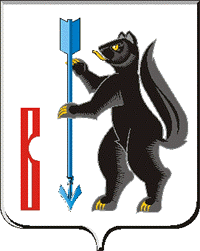 АДМИНИСТРАЦИЯГОРОДСКОГО ОКРУГА ВЕРХОТУРСКИЙП О С Т А Н О В Л Е Н И Еот 15.12.2016г. № 1083г. Верхотурье Об утверждении Порядка организации проведения работ по ремонту и содержанию автомобильных дорог общего пользования местного значения на территории городского округа Верхотурский 	В соответствии с Федеральным законом от 08 ноября 2011 года № 257-ФЗ «Об автомобильных дорогах и о дорожной деятельности в Российской Федерации и о внесении изменений в отдельные законодательные акты  Российской Федерации», Федеральным законом от 10 декабря1995 года  № 196-ФЗ «О безопасности дорожного движения», Федеральным  законом от 06 октября 2003 года № 131-Ф3 «Об общих принципах организации местного самоуправления в Российской Федерации», Приказом Минтранса России от 17.03.2015 N 43 «Об утверждении Правил подготовки проектов и схем организации дорожного движения», руководствуясь статьей 26 Устава городского округа Верхотурский,ПОСТАНОВЛЯЮ: 	1.Утвердить Порядок организации проведения работ по ремонту и содержанию автомобильных дорог общего пользования местного значения на территории городского округа Верхотурский (прилагается).	2.Признать утратившим силу постановление Администрации городского округа Верхотурский от 07.10.2010 г. № 1263 «Об утверждении Порядка организации проведения работ по ремонту и содержанию автомобильных дорог общего пользования местного значения на территории городского округа Верхотурский».   	3.Опубликовать настоящее постановление в информационном бюллетене «Верхотурская неделя» и разместить на официальном сайте городского округа Верхотурский. 	4.Контроль исполнения настоящего постановления возложить на Первого заместителя главы Администрации городского округа Верхотурский Миронова С.П.  Глава Администрациигородского округа Верхотурский                                                  В.В. СизиковУТВЕРЖДЕН постановлением Администрации городского округа Верхотурский от 15.12.2016г. № 1083«Об утверждении Порядка организации проведения работ по ремонту и содержанию автомобильных дорог общего пользования местного значения на территории городского округа Верхотурский»ПОРЯДОКОРГАНИЗАЦИИ ПРОВЕДЕНИЯ РАБОТ ПО РЕМОНТУ И СОДЕРЖАНИЮ АВТОМОБИЛЬНЫХ ДОРОГ ОБЩЕГОПОЛЬЗОВАНИЯ МЕСТНОГО ЗНАЧЕНИЯ НА ТЕРРИТОРИИ ГОРОДСКОГО ОКРУГА ВЕРХОТУРСКИЙ	1. Настоящий Порядок организации и проведения работ по ремонту и содержанию автомобильных дорог общего пользования местного значения на территории городского округа Верхотурский (далее - порядок) определяет действия по организации и проведению работ по восстановлению транспортно-эксплуатационных характеристик автомобильных дорог общего пользования местного значения на территории городского округа Верхотурский (далее - автомобильные дороги), при выполнении которых не затрагиваются конструктивные и иные характеристики надежности и безопасности автомобильных дорог (далее - работы по ремонту автомобильных дорог), работ по поддержанию надлежащего технического состояния автомобильных дорог, оценке их технического состояния, а также по организации и обеспечению безопасности дорожного движения (далее - работы по содержанию автомобильных дорог).	2. Организация и проведение работ по ремонту автомобильных дорог и работ по содержанию автомобильных дорог (далее - работы по ремонту и содержанию автомобильных дорог) включают в себя следующие мероприятия:	а) оценка технического состояния автомобильных дорог;	б) разработка регламентов содержания автомобильных дорог (далее - регламенты), проектов или сметных расчетов по ремонту автомобильных дорог (далее - проекты и сметные расчеты);	в) проведение работ по ремонту и содержанию автомобильных дорог;	г) приемка работ по ремонту и содержанию автомобильных дорог.	3. Организация работ по ремонту и содержанию автомобильных дорог осуществляется муниципальным казенным учреждением «Служба заказчика» городского округа Верхотурский (далее – МКУ «Служба заказчика»).	4. Оценка технического состояния автомобильных дорог проводится  в соответствии с Приказом Минтранса РФ от 27.08.2009 N 150 «О порядке проведения оценки технического состояния автомобильных дорог» органом местного самоуправления в области использования автомобильных дорог и осуществления дорожной деятельности либо уполномоченной им организацией. 	5. По результатам оценки технического состояния автомобильных дорог и в соответствии с проектами организации дорожного движения, а также с учетом анализа аварийности, МКУ «Служба заказчика» осуществляет формирование плана разработки проектов или сметных расчетов на работы по ремонту автомобильных дорог.План разработки проектов или сметных расчетов утверждается постановлением Администрации городского округа Верхотурский.		6. В соответствии с утвержденными планами разработки проектов или сметных расчетов осуществляется разработка проектов или сметных расчетов. Для разработки проектов могут привлекаться специализированные подрядные организации в порядке, установленном действующим законодательством.	Проекты или сметные расчеты разрабатываются с учетом установленной Министерством транспорта Российской Федерации классификации работ по ремонту и содержанию автомобильных дорог, а также, периодичности проведения работ по содержанию автомобильных дорог и периодичности проведения работ по содержанию входящих в их состав дорожных сооружений.	7. Организация и проведение работ по содержанию автомобильных дорог осуществляется МКУ «Служба заказчика» на основании регламентов, утверждаемых постановлением Администрации городского округа Верхотурский, с учетом установленной Министерством транспорта Российской Федерации классификации работ по ремонту и содержанию автомобильных дорог.	8. В случае, если предусмотренный на содержание и ремонт автомобильных дорог размер средств местного бюджета на очередной финансовый год ниже потребности, определенной в соответствии с нормативами денежных затрат на ремонт и содержание автомобильных дорог, утвержденными постановлением Администрации городского округа Верхотурский, МКУ «Служба заказчика» разрабатываются регламенты, проекты или сметные расчеты, в которых определяются виды и периодичность проведения работ по содержанию автомобильных дорог. 	9.При разработке сметных расчетов должны учитываться следующие приоритеты:	а) проведение работ, влияющих на безопасность дорожного движения, в том числе восстановление и замена элементов удерживающих ограждений, дорожных знаков, уборка посторонних предметов с проезжей части, уборка снега и борьба с зимней скользкостью, ямочный ремонт покрытий;	б) проведение работ, влияющих на срок службы элементов автомобильной дороги и входящих в ее состав дорожных сооружений, в том числе восстановление обочин, откосов земляного полотна, элементов водоотвода, приведение полосы отвода автомобильной дороги в нормативное состояние.	10. Регламенты, проекты или сметные расчеты являются основанием для формирования ежегодных планов проведения работ по ремонту и содержанию автомобильных дорог.Указанные планы утверждаются приказом руководителя МКУ «Служба заказчика». В соответствии с данными планами проведение работ по ремонту и содержанию автомобильных дорог осуществляется с привлечением в установленном законодательством Российской Федерации порядке подрядных организаций.	11. При проведении работ по ремонту автомобильных дорог:	а) выполняются работы по содержанию участков автомобильных дорог или их отдельных элементов, находящихся в стадии ремонта, а также участков временных дорог, подъездов, съездов, объездов, используемых для организации движения транспортных средств в зоне проведения работ;	б) организуется движение транспортных средств в зоне проведения работ в соответствии со схемами, согласованными с МКУ «Служба заказчика».	12. При проведении работ по ремонту и содержанию автомобильных дорог, в случае возникновения на автомобильной дороге препятствий для движения транспортных средств, в результате обстоятельств непреодолимой силы, обеспечивается принятие незамедлительных мер по организации дорожного движения или временному ограничению либо прекращению движения транспортных средств.	13. Приемка результатов выполненных подрядными организациями работ по ремонту и содержанию автомобильных дорог осуществляется МКУ «Служба заказчика», в соответствии с условиями заключенных контрактов, в которых должны быть предусмотрены критерии оценки качества работ и условия снижения оплаты за выполнение работ ненадлежащего качества.